Сумська міська радаВиконавчий комітетРІШЕННЯРозглянувши заяву суб’єкта господарювання та надані документи,                         з метою сприяння розвитку всіх форм торгівлі, впорядкування сезонної роздрібної торгівлі у весняно-літній період 2024 року на території Сумської міської територіальної громади, відповідно до постанови Кабінету Міністрів України від 15.06.2006 № 833 «Про затвердження Порядку провадження торговельної діяльності та правил торговельного обслуговування на ринку споживчих товарів», рішення Сумської міської ради від 26.12.2014                                     № 3853 – МР «Про затвердження Правил благоустрою міста Суми», рішень Виконавчого комітету Сумської міської ради від 07.09.2010 № 537 «Про затвердження Положення про порядок провадження торговельної діяльності та надання послуг на території м. Суми» (зі змінами), від 17.03.2020 № 133 «Про затвердження Положення про організацію сезонної, святкової виїзної торгівлі, надання послуг у сфері розваг та проведення ярмарків на території Сумської міської об’єднаної територіальної громади» (зі змінами), ураховуючи рекомендації Комісії з організації сезонної, святкової виїзної торгівлі, надання послуг у сфері розваг та проведення ярмарків на території Сумської міської об’єднаної територіальної громади (протокол засідання від 12.02.2024 № 2), керуючись підпунктом 8 пункту «а» статті 30, частиною першою статті 52 Закону України «Про місцеве самоврядування в Україні», виконавчий комітет Сумської міської радиВИРІШИВ: Погодити розміщення об’єкту сезонної торгівлі (продаж кави, безалкогольних напоїв) ФОП Титаренко Владиславу Вікторовичу  за  адресою: місто Суми, вул. Героїв  Крут,  60/4, біля  магазину  «Сам маркет»  загальною площею 6,0 кв.м. відповідно до поданої заяви та графічних матеріалів у весняно-літній період,  з 01.03.2024 року по 31.08.2024 року.   Департаменту інспекційної роботи Сумської міської ради                           (Зеленський М.О.) забезпечити здійснення контролю у межах компетенції за дотриманням суб’єктом господарювання під час здійснення роботи об’єктів сезонної торгівлі (продаж кави, безалкогольних напоїв) за адресою: місто Суми, вул. Героїв Крут, 60/4, біля магазину «Сам маркет» вимог даного рішення та Правил благоустрою міста Суми.        3.  ФОП Титаренко Владиславу Вікторовичу розмістити об’єкт сезонної торгівлі (продаж кави, безалкогольних напоїв) за адресою: місто Суми,           вул. Героїв Крут, 60/4, біля магазину «Сам маркет», за умов: реєстрації потужностей в Державному реєстрі потужностей операторів ринку у строки, передбачені чинним законодавством України;	3.2. дотримання вимог чинних нормативних актів та часових тимчасових обмежень в умовах воєнного стану;	3.3.   укладання договорів:	3.3.1. про закріплення визначеної території по утриманню в належному санітарно-технічному стані, вивезення та захоронення відходів, протягом 3-х робочих днів з моменту отримання повідомлення про погодження на розміщення об’єктів сезонної торгівлі;	3.3.2. про пайову участь в утриманні об’єктів благоустрою на території Сумської міської територіальної громади з КП «Паркінг», протягом 5-ти днів з моменту отримання повідомлення про погодження на розміщення об’єктів сезонної торгівлі;3.4.  забезпечення:  3.4.1. розміщення об’єкту сезонної торгівлі (продаж кави, безалкогольних напоїв) відповідно до схеми місця розміщення об’єкту сезонної торгівлі, погодженої з Департаментом ресурсних платежів Сумської міської ради;        3.4.2. розміщення урн для збору сміття та твердих побутових відходів, утримання їх в належному санітарно-технічному стані згідно з санітарними нормами і правилами.Директору КП «Паркінг» Сумської міської ради                         (Славгородському О.В.) укласти з ФОП Титаренко Владиславом Вікторовичем договір про пайову участь в утриманні об’єктів благоустрою на території Сумської міської територіальної громади.  Рекомендувати Сумському управлінню ГУ Держпродспоживслужби в  Сумській   області  (Скварча О.А.)  забезпечити  нагляд   за   дотриманням санітарних та санітарно-протиепідемічних норм та правил ФОП Титаренко Владиславом Вікторовичем   під   час  здійснення   сезонної   торгівлі  (продаж кави, безалкогольних напоїв) за адресою: місто Суми, вул. Героїв Крут, 60/4, біля магазину «Сам маркет».   Контроль за виконанням цього рішення покласти на заступника міського голови з питань діяльності виконавчих органів ради відповідно до розподілу обов’язків. Секретар Сумської міської ради 	          Артем КОБЗАРЗеленський 700-650 Розіслати: Зеленському М.О., Славгородському О.В., Скварчі О.А.                   Рішення доопрацьовано і вичитано, текст відповідає оригіналу прийнятого рішення та вимогам статей 6-9 Закону України «Про доступ до публічної інформації» та Закону України «Про захист персональних даних»       Проєкт рішення виконавчого комітету Сумської міської ради                                      «Про розміщення/відмову в розміщенні об’єкту сезонної торгівлі (продаж кави) ФОП Титаренко Владислав Вікторович за адресою: місто Суми, вул. Героїв Крут, 60/4, біля магазину «Сам маркет»»  був завізований:Директор Департаменту інспекційної роботи Сумської міської ради               Максим ЗЕЛЕНСЬКИЙ«  »              2024 року 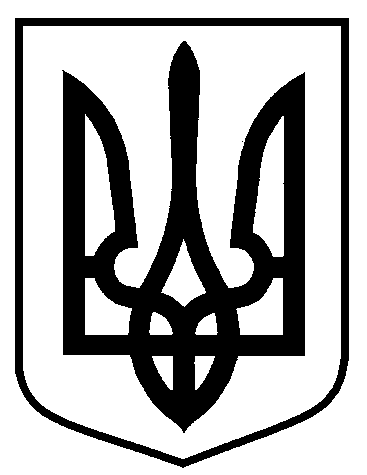 від 22.02.2024  № 77Про розміщення об’єкту сезонної торгівлі (продаж кави, безалкогольних напоїв) ФОП Титаренко Владислав Вікторович за адресою: місто Суми, вул. Героїв Крут, 60/4, біля магазину «Сам маркет»Директор Департаменту інспекційної роботи     М.О. ЗеленськийНачальник відділу правового забезпечення Департаменту інспекційної роботи	     Д.Ю. ОвсієнкоНачальник правового  управлінняО.В. ЧайченкоНачальник відділу протокольної роботи та контролю      Л.В. Моша